T.C.İZMİR VALİLİĞİBuca / Buca İnci-Özer Tırnaklı Fen Lisesi MüdürlüğüEkim Ayı Pansiyon Yemek Menüsü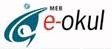 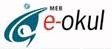 1/201.10.2022 12:15:35T.C.İZMİR VALİLİĞİBuca / Buca İnci-Özer Tırnaklı Fen Lisesi MüdürlüğüEkim Ayı Pansiyon Yemek Menüsü2/201.10.2022 12:15:35TarihSabahÖğleAkşamAra Öğün01 Ekim 2022Beyaz Peynir, Yeşil Zeytin, Domates, Salatalık, Çay, Yumurta, TereyağıBeyaz Peynir, Yeşil Zeytin, Domates, Salatalık, Çay, Yumurta, TereyağıDana HaşlamaSpagettiSalata CumartesiYoğurt02 Ekim 2022Beyaz Peynir, Yeşil Zeytin, Domates, Salatalık, Çay, Omlet, TereyağıBeyaz Peynir, Yeşil Zeytin, Domates, Salatalık, Çay, Yumurta, TereyağıMantıTarhana ÇorbasıYoğurt  PazarMeyve03 Ekim 2022 PazartesiBeyaz Peynir, Yeşil Zeytin, Domates, Salatalık, Çay, Yumurta, TereyağıKuru FasulyePirinç PilavıTurşuYoğurtTavuk SotePilavYoğurtBrowniBörek04 Ekim 2022 SalıGevrek, Beyaz Peynir, Yeşil Zeytin, Domates, Salatalık, Çay, Yumurta, TereyağıMantıPatates SalatasıYoğurtDomates ÇorbasıBalıkÇorbaSalataHelvatarçınlı Havuçlu Kek05 Ekim 2022 ÇarşambaBeyaz Peynir, Yeşil Zeytin, Domates, Salatalık, Çay, Yumurta, TereyağıOrman KebabıPirinç PilavıSalataPudingNohutPilavSalataYoğurtTuzlu kurabiye06 Ekim 2022 PerşembeBoyoz, Beyaz Peynir, Yeşil Zeytin, Domates, Salatalık, Çay, Yumurta, TereyağıTavuk ElbasanSpagettiSalataTarhana ÇorbasıYayla ÇorbasıBezelye YemeğiYoğurtPilavPoğaça07 Ekim 2022 CumaBeyaz Peynir, Siyah Zeytin, Yeşil Zeytin, Domates, Salatalık, Çay, Yumurta, TereyağıIspanak GratenMakarnaÇorbaYoğurtTarhana çorbasıSalataFırın patatesMakarna08 Ekim 2022Börek; Beyaz Peynir, Yeşil Zeytin, Domates, Salatalık, Çay, Omlet, TereyağıBörek, Beyaz Peynir, Yeşil Zeytin, Domates, Salatalık, Çay, Yumurta, TereyağıKöri soslu Tavuk penne makarnaSalata Cumartesimeyve09 Ekim 2022Börek; Beyaz Peynir, Yeşil Zeytin, Domates, Salatalık, Çay, Yumurta, TereyağıBörek; Beyaz Peynir, Yeşil Zeytin, Domates, Salatalık, Çay, Yumurta, TereyağıYeşil MercimekŞehriyeli Bulgur PilavıYoğurt PazarÇorba10 Ekim 2022 PazartesiBeyaz Peynir, Siyah Zeytin, Yeşil Zeytin, Domates, Salatalık, Çay, Yumurta, TereyağıFırında Patatesli Tavuk pirinç PilavıMercimek ÇorbasıSalataEtli NohutPirinç PilavıSalataÇorbaMozaik Pasta11 Ekim 2022 SalıBeyaz Peynir, Siyah Zeytin, Yeşil Zeytin, Domates, Salatalık, Çay, Yumurta, TereyağıBalıkÇorbaSalataHelvaEkşili KöfteÇorbaSalataPilavSupangle12 Ekim 2022 ÇarşambaGevrek, Beyaz Peynir, Yeşil Zeytin, Domates, Salatalık, Çay, Yumurta, TereyağıZeytinyağlı DolmaÇorbaYoğurtKavunÇorbaKarışık KızartmaYoğurt MeyvePeynirli Börek13 Ekim 2022 PerşembeBeyaz Peynir, Yeşil Zeytin, Domates, Salatalık, Çay, Yumurta, TereyağıHasan Paşa KöftePatates PüresiFırın MakarnaSalataSoslu TavukPilavYoğurtMeyveBrowni14 Ekim 2022 CumaBoyoz, Beyaz Peynir, Yeşil Zeytin, Domates, Salatalık, Çay, Yumurta, TereyağıKarışık MusakkaMakarnaCacıkElmaMantar SoteErişteYoğurtSupangle15 Ekim 2022Börek, Beyaz Peynir, Yeşil Zeytin, Domates, Salatalık, Çay, Omlet, TereyağıBörek, Beyaz Peynir, Yeşil Zeytin, Domates, Salatalık, Çay, Omlet, TereyağıTarhana çorbası MantıYoğurt CumartesiÜzüm16 Ekim 2022Börek, Beyaz Peynir, Yeşil Zeytin, Domates, Salatalık, Çay, Omlet, TereyağıBörek, Beyaz Peynir, Yeşil Zeytin, Domates, Salatalık, Çay, Omlet, TereyağıTavuk SotePirinç pilavıYoğurt PazarÇorbaTarihSabahÖğleAkşamAra Öğün17 Ekim 2022 PazartesiGevrek, Beyaz Peynir, Yeşil Zeytin, Domates, Salatalık, Çay, Yumurta, TereyağıZeytinyağlı BarbunyaPirinç pilavıSütlü İrmik TatlısıSalataMantıSalataYoğurtÇorbaSütlaç18 Ekim 2022 SalıBeyaz Peynir, Yeşil Zeytin, Domates, Salatalık, Çay, Omlet, Tereyağıİzmir KöfteErişteYoğurt RevaniPatates OturtmaPilav YoğurtMeyveKuki kurabiye19 Ekim 2022 ÇarşambaBoyoz, Beyaz Peynir, Yeşil Zeytin, Domates, Salatalık, Çay, Yumurta, TereyağıÇiftilk kebabıPirinç pilavı SalataÇorba (mercimek)Pirinç pilavı Salata ÇorbaTürlüTuzlu Kurabiye20 Ekim 2022 PerşembeBeyaz Peynir, Yeşil Zeytin, Domates, Salatalık, Çay, Omlet, TereyağıŞinitzelFırın makranaSalataDomates çorbasıÇorba SalataYeşil mercimekYoğrutPoğaça21 Ekim 2022 CumaBeyaz Peynir, Yeşil Zeytin, Domates, Salatalık, Çay, Omlet, TereyağıSebze gratenMakrnaTarhana çorbasıSütlaçBezelye yemeğiMakarna ÇorbaYoğurt22 Ekim 2022Börek, Beyaz Peynir, Yeşil Zeytin, Domates, Salatalık, Çay, Omlet, TereyağıBörek, Beyaz Peynir, Yeşil Zeytin, Domates, Salatalık, Çay, Omlet, TereyağıTavuk bagetPirinç pilavıTarhana çorbası CumartesiYoğurt23 Ekim 2022Börek, Beyaz Peynir, Yeşil Zeytin, Domates, Salatalık, Çay, Omlet, TereyağıBörek, Beyaz Peynir, Yeşil Zeytin, Domates, Salatalık, Çay, Omlet, TereyağıZeytin yağlı barbunyaŞehriyeli bulgur pilavıYoğurt PazarMeyve24 Ekim 2022 PazartesiBeyaz Peynir, Yeşil Zeytin, Domates, Salatalık, Çay, Omlet, TereyağıEtli nohutPirinç pilavıTurşuSalataPatlıcan musakkaPirinç pilavıYoğurt MeyveElmalı kurabiye25 Ekim 2022 SalıBoyoz, Beyaz Peynir, Yeşil Zeytin, Domates, Salatalık, Çay, Yumurta, TereyağıDalyan köftePatates püresiBulgur pilavıSalataPirinç pilavıSalataÇorbaTavuk bagetTuzlu kurabiye26 Ekim 2022 ÇarşambaBeyaz Peynir, Yeşil Zeytin, Domates, Salatalık, Çay, Omlet, TereyağıTavuk paneSpagettiŞehriye çorbası YoğurtTaze fasulyeÇorbaPilavYoğurtMuhallebi27 Ekim 2022 PerşembeGevrek, Beyaz Peynir, Yeşil Zeytin, Domates, Salatalık, Çay, Yumurta, TereyağıSandal kebabıPirinç pilavıCacıkSebze çorbasıMantar sotePirinç pilavıÇorbaMeyvePoğaça28 Ekim 2022 CumaBeyaz Peynir, Yeşil Zeytin, Domates, Salatalık, Çay, Omlet, TereyağıEt sotePirinç pilavıSütlü irmik tatlısıMercimek çorbasıMercimek çorbasıPilavPatatesli bezelyeYoğurt29 Ekim 2022Börek, Beyaz Peynir, Yeşil Zeytin, Domates, Salatalık, Çay, Yumurta, TereyağıBörek, Beyaz Peynir, Yeşil Zeytin, Domates, Salatalık, Çay, Yumurta, TereyağıTavuklu PilavŞehriye ÇorbasıAyran CumartesiMeyve30 Ekim 2022Börek, Beyaz Peynir, Yeşil Zeytin, Domates, Salatalık, Çay, Yumurta, TereyağıBörek, Beyaz Peynir, Yeşil Zeytin, Domates, Salatalık, Çay, Yumurta, TereyağıYeşil Mercimek ÇorbasıMakarnaYoğurt PazarSalata31 Ekim 2022 PazartesiBeyaz Peynir, Yeşil Zeytin, Domates, Salatalık, Çay, Yumurta, TereyağıMantıÇorba,YoğurtSalataKarnıyarıkÇorbaCacıkPilavMozaik kek